باسمه تعالیکاربرگ پیوست شماره 1نوع فرصت تحقیقاتیفرصت تحقیقاتی داخل کشور          فرصت تحقیقاتی خارج کشور      فرصت تحقیقاتی خارج به داخل کشور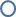 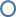 برآورد مدت فرصت مطالعاتی مورد تقاضا: 6 ماهشرایط دانشجو بورسیه دانشگاه های تحت پوشش وزارت علوم 	  غیر بورسیه روزانه پژوهش محور پذیرفته شده از طریق آزمون سراسری 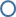 دانشجوی نوبت دوم (دوره شبانه) داخل بدون دریافت مقرری ماهانه و حق مسکن 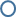 دانشجوی سایر دستگاه ها (هزینه های تحصیل تقبل شده است) 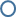 مشخصات فردی دانشجوپیشینه تحصیلیدر صورت وقفه بین 2 مقطع تحصیلی یا مرخصی حین تحصیل دلیل و فعالیت انجام شده بین دو را بنویسید.مشخصات دوره تحصیلی دکترینام و نام خانوادگینام پدرنشانی محل سکونتکد ملیشماره شناسنامهتلفن محل سکونتپست الکترونیکوضعیت نظام وظیفهنشانی محل کارتلفن همراهوضعیت تاهلتلفن محل کارتاریخ تولدتعداد فرزندفرآیندهای قبلیمحاسبه سن (سال و ماه)محل تولدفرآیندهای قبلیمقطع تحصیلیرشته نام شهرنام موسسهتاریخ شروعتاریخ پایانمعدلتوضیحاتدیپلم/ پیش دانشگاهیکاردانیکارشناسیکارشناسی ارشدکشور محل تحصیلتاریخ شروع به تحصیل دکتریمدت شروع به تحصیل دکتری تا روز درخواست (به ماه)42شهر محل تحصیلتاریخ قبولی امتحان جامعمرخصی تحصیلی بدون درج در سنوات (به ماه)دانشگاه محل تحصیلتاریخ تصویب طرح پیشنهادی رساله دکتریتمدید تحصیلی اول (به ماه)دانشکده محل تحصیلتاریخ تقریبی آغاز فرصتتمدید تحصیلی دوم (به ماه)گروه تحصیلیتاریخ تقریبی دفاع از رسالهمدت فرصت (به ماه)6رشته تحصیلینام استاد راهنما اولمدت تقریبی دوره به تحصیل دکتری (با احتساب فرصت و تمدید و مرخصی مندرج در سنوات) به ماه گرایش تحصیلیلینک صفحه شخصی استاد راهنما اولنام استاد راهنما دومعنوان رساله (فارسی)ایمیل استاد راهنما اولتلفن استاد راهنما دوم (ایران)عنوان رساله (انگلیسی)تلفن استاد راهنما اول (ایران)نام استاد مشاور